FORMULÁRIO DE INDICAÇÃO/SUBSTITUIÇÃO DE BOLSISTA (Anexo III)EDITAL PROEX/PROINEX – 021/2023BOLSA DE INICIAÇÃO EXTENSIONISTA VIGÊNCIA: 2023 a 2024Documentos necessários para efetivação da Bolsa:Formulário de Indicação do Bolsista – Anexo III;Plano de Iniciação Extensionista – Anexo IV;Termo de Compromisso – Orientador – Anexo VI;Termo de Aceite e Compromisso – Bolsista – Anexo VII;Histórico Boletim, com as reprovações, se houverem, ou, comprovante de matrícula para estudantes ingressos em 2022.ATENÇÃO: é obrigatório o preenchimento de TODOS OS CAMPOS do formulárioTERMO DE ACEITE, CONHECIMENTO E CONCORDÂNCIA DO(A) ORIENTADOR(A):	Por meio do presente TERMO o(a) Orientador(a) acima identificado, manifesta sua integral e incondicional concordância à concessão de Bolsa de Iniciação Extensionista de acordo com as disposições contidas na Resolução CEPE no. 0251/2010 (PROINEX), em conformidade com o Edital PROEX/PROINEX – 021/2023, declarando conhecer, concordar e comprometer-se a cumprir fielmente todas as condições expressas no referido Edital e no Termo de Compromisso (Anexo VI), enquanto estiver no exercício da referida atividade na condição de Orientador(a) do bolsista indicado neste Formulário.											Londrina - PR, ___ de _______________________ de 2023.												             assinatura do(a) Orientador(a)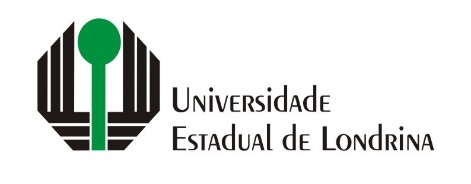 PROEX/DIRETORIA DE PROGRAMAS, PROJETOS E INICIAÇÃO EXTENSIONISTADIVISÃO DE PROJETOS E INICIAÇÃO EXTENSIONISTAPROGRAMA DE INICIAÇÃO EXTENSIONISTA – PROINEX  Resolução CEPE no. 0251/2009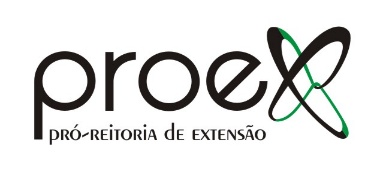 DIVISÃO DE PROJETOS E INICIAÇÃO EXTENSIONISTAINFORMAÇÕES SOBRE O PROJETO/PROGRAMA DE EXTENSÃOINFORMAÇÕES SOBRE O PROJETO/PROGRAMA DE EXTENSÃOINFORMAÇÕES SOBRE O PROJETO/PROGRAMA DE EXTENSÃOINFORMAÇÕES SOBRE O PROJETO/PROGRAMA DE EXTENSÃOINFORMAÇÕES SOBRE O PROJETO/PROGRAMA DE EXTENSÃOINFORMAÇÕES SOBRE O PROJETO/PROGRAMA DE EXTENSÃOINFORMAÇÕES SOBRE O PROJETO/PROGRAMA DE EXTENSÃOINFORMAÇÕES SOBRE O PROJETO/PROGRAMA DE EXTENSÃOINFORMAÇÕES SOBRE O PROJETO/PROGRAMA DE EXTENSÃONº de Cadastro: Nº de Cadastro: Título:Título:Título:Título:Título:Título:Título:Chapa funcional:Professor(a) Orientador(a) (nome completo): Professor(a) Orientador(a) (nome completo): Professor(a) Orientador(a) (nome completo): Professor(a) Orientador(a) (nome completo): CPF:CPF:Ordem de Preferência (Orientador):1ª. (     )         2ª. (     )Ordem de Preferência (Orientador):1ª. (     )         2ª. (     )Centro: Centro: Centro: Deptº:Ramal:Ramal:E-mail:E-mail:Celular:INFORMAÇÕES SOBRE O(S) BOLSISTA(S)INFORMAÇÕES SOBRE O(S) BOLSISTA(S)INFORMAÇÕES SOBRE O(S) BOLSISTA(S)INFORMAÇÕES SOBRE O(S) BOLSISTA(S)INFORMAÇÕES SOBRE O(S) BOLSISTA(S)INFORMAÇÕES SOBRE O(S) BOLSISTA(S)INFORMAÇÕES SOBRE O(S) BOLSISTA(S)INFORMAÇÕES SOBRE O(S) BOLSISTA(S)INFORMAÇÕES SOBRE O(S) BOLSISTA(S)NOME COMPLETO (do estudante indicado e/ou substituto):NOME COMPLETO (do estudante indicado e/ou substituto):NOME COMPLETO (do estudante indicado e/ou substituto):NOME COMPLETO (do estudante indicado e/ou substituto):Sexo:(  ) M(  ) FE-MAIL:E-MAIL:E-MAIL:Ordem de Prioridade (Bolsista): (de acordo com o informado na inscrição do projeto/programa).1ª. (     )  2ª. (     )  Matrícula:CPF:CPF:CPF:CPF:R.G.: Data de emissão:Órgão de emissão/Estado:R.G.: Data de emissão:Órgão de emissão/Estado:R.G.: Data de emissão:Órgão de emissão/Estado:Data de Nascimento (d/m/a):ENDEREÇO COMPLETO (Avenida/Rua, número e complemento): ENDEREÇO COMPLETO (Avenida/Rua, número e complemento): MUNICÍPIO/ESTADO:MUNICÍPIO/ESTADO:MUNICÍPIO/ESTADO:CEP:CEP:CEP:Nº CELULAR (com DDD): BOLSA: (     ) FAEPE/UEL                         (     ) PIBEX/F.A.               (     ) UELBOLSA: (     ) FAEPE/UEL                         (     ) PIBEX/F.A.               (     ) UELBOLSA: (     ) FAEPE/UEL                         (     ) PIBEX/F.A.               (     ) UELDADOS BANCÁRIOS: (O bolsista deve ser o titular da conta informada)DADOS BANCÁRIOS: (O bolsista deve ser o titular da conta informada)DADOS BANCÁRIOS: (O bolsista deve ser o titular da conta informada)DADOS BANCÁRIOS: (O bolsista deve ser o titular da conta informada)DADOS BANCÁRIOS: (O bolsista deve ser o titular da conta informada)DADOS BANCÁRIOS: (O bolsista deve ser o titular da conta informada)BOLSA: (     ) FAEPE/UEL                         (     ) PIBEX/F.A.               (     ) UELBOLSA: (     ) FAEPE/UEL                         (     ) PIBEX/F.A.               (     ) UELBOLSA: (     ) FAEPE/UEL                         (     ) PIBEX/F.A.               (     ) UELBANCO:BANCO:BANCO:N. AGÊNCIA (COM DÍGITO, se houver):N. AGÊNCIA (COM DÍGITO, se houver):N. AGÊNCIA (COM DÍGITO, se houver):BOLSA: (     ) FAEPE/UEL                         (     ) PIBEX/F.A.               (     ) UELBOLSA: (     ) FAEPE/UEL                         (     ) PIBEX/F.A.               (     ) UELBOLSA: (     ) FAEPE/UEL                         (     ) PIBEX/F.A.               (     ) UELNº. DA CONTA (COM DÍGITO): Nº. DA CONTA (COM DÍGITO): Nº. DA CONTA (COM DÍGITO): Nº. DA CONTA (COM DÍGITO): OPERAÇÃO (para contas do Banco CAIXA): (    ) conta corrente – operação 001 (    ) caixa fácil – operação 023 (    ) poupança – operação 1288 ou 013OPERAÇÃO (para contas do Banco CAIXA): (    ) conta corrente – operação 001 (    ) caixa fácil – operação 023 (    ) poupança – operação 1288 ou 013BOLSA: (     ) FAEPE/UEL                         (     ) PIBEX/F.A.               (     ) UELBOLSA: (     ) FAEPE/UEL                         (     ) PIBEX/F.A.               (     ) UELBOLSA: (     ) FAEPE/UEL                         (     ) PIBEX/F.A.               (     ) UELTIPO DA CONTA:(   ) CORRENTE(   ) POUPANÇATIPO DA CONTA:(   ) CORRENTE(   ) POUPANÇATIPO DA CONTA:(   ) CORRENTE(   ) POUPANÇATIPO DA CONTA:(   ) CORRENTE(   ) POUPANÇAOPERAÇÃO (para contas do Banco CAIXA): (    ) conta corrente – operação 001 (    ) caixa fácil – operação 023 (    ) poupança – operação 1288 ou 013OPERAÇÃO (para contas do Banco CAIXA): (    ) conta corrente – operação 001 (    ) caixa fácil – operação 023 (    ) poupança – operação 1288 ou 013SUBSTITUIÇÃO DE BOLSISTA (preencher este campo somente no caso de substituição de Bolsista, durante a vigência da Bolsa)N. CADASTRO PROJETO:(    ) SUBSTITUIÇÃO(considerar a vigência da bolsa neste edital)NOME E NÚMERO DE MATRÍCULA DO ESTUDANTE A SER SUBSTITUÍDO: